( １階平面図 ) 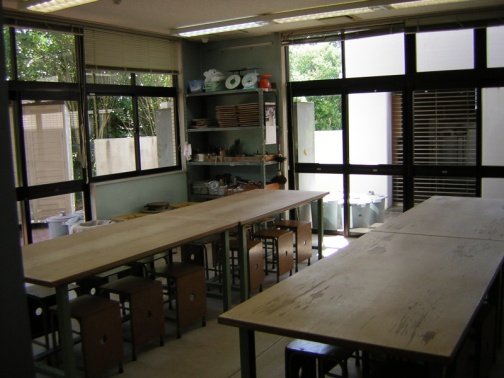 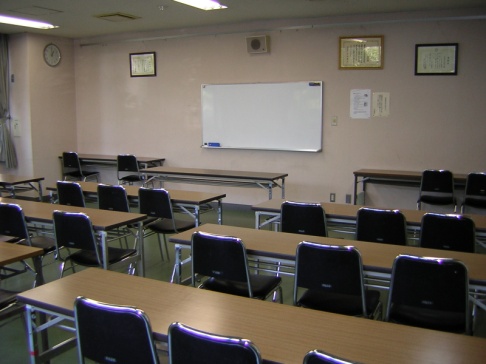                                                                            　給湯室　　　　　　　　　　　　　　　　　　　　　　　　　　　　　　　　　　　　　　　　　　　　　　　　　　　(玄関)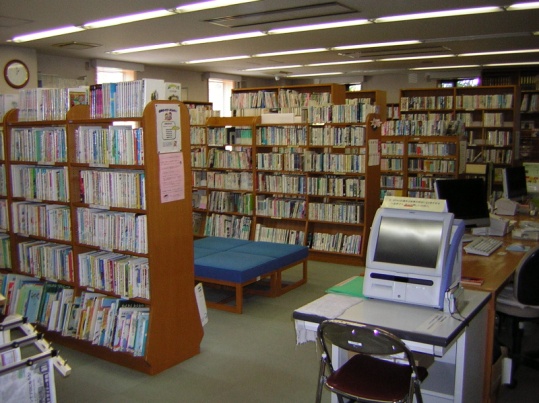 【駐車場】５０台